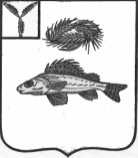 АДМИНИСТРАЦИЯНОВОКРАСНЯНСКОГО МУНИЦИПАЛЬНОГО ОБРАЗОВАНИЯЕРШОВСКОГО РАЙОНА САРАТОВСКОЙ ОБЛАСТИПОСТАНОВЛЕНИЕ № 7 от 13.04.2018 года« Об актуализации схемы теплоснабженияадминистрации Новокраснянского МО»В соответствиии с Федеральным законом Российской Федерации от 6 сентября 2003 года  № 131 « Об общих принципах организации  местного самоуправления в Российской Федерации», Федеральным законом Российской Федерации от 27 июля 2010 года « О теплоснабжении», постановления Правительства Российской Федерации от 22 февраля 2012 года № 154 « О требованиях к схемах теплоснабжения, порядку их разработки и утверждения», в связи с приведением схемы теплоснабжения в соответствие с действующим законодательством ПОСТАНОВЛЯЮ:Актуализировать схему теплоснабжения Новокраснянского муниципального образования Ершовского района Саратовской области на 2019год согласно приложения.Разместить настоящее постановление на сайте администрации Новокраснянского муниципального образования в сети Интернет.Контроль за исполнением настоящего постановления оставляю за собой.Настоящее постановление вступает в силу с момента его подписания.И.о. Главы Новокраснянского МО                              Е.Ю. Кузнецова